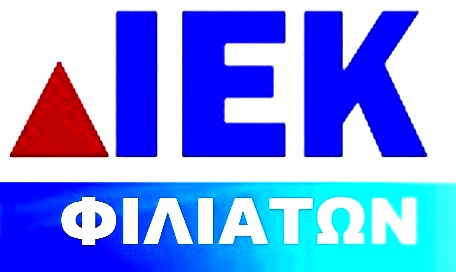 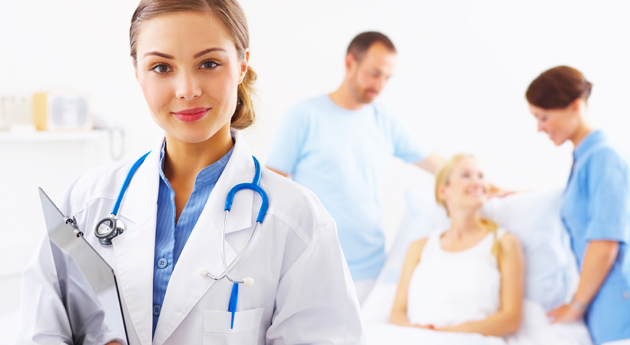 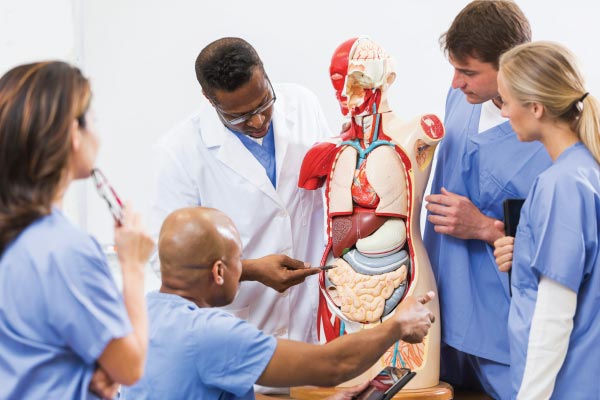 ΜΕ ΕΜΠΕΙΡΙΑ ΑΠΟ ΤΟ 1991 ΣΤΗΝ ΝΟΣΗΛΕΥΤΙΚΗ ΕΚΠΑΙΔΕΥΣΗΕΓΓΡΑΦΕΣ ΑΠΟ 1 ΜΕΧΡΙ 15 ΣΕΠΤΕΜΒΡΙΟΥ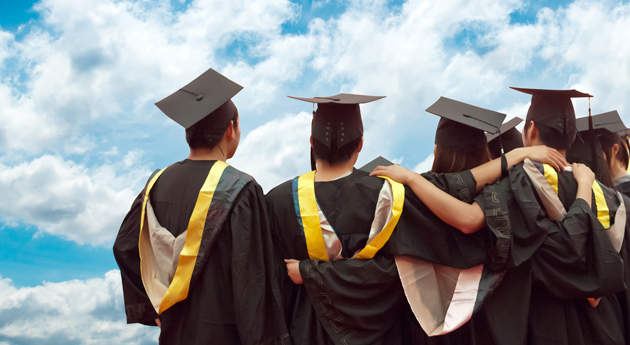 ΠΛΗΡΟΦΟΡΙΕΣ : 2664360415 (ΔΕΥ-ΠΑΡ/08:00-14:00) - 6973871964e-mail : diek_gn_filiaton@yahoo.gr                                     	facebook : facebook.com/diek.gn.filiaton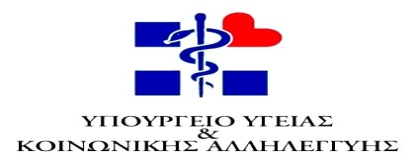 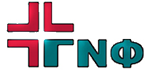 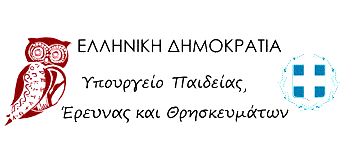 